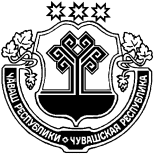 О внесении изменений в постановление администрации Можарского сельского поселенияот 29.12.2021 № 50 «Об утверждении Порядка создания координационных или совещательныхорганов в области развития малого и среднего предпринимательства на территории Можарскогосельского поселения»В соответствии с Федеральным законом от 24.07.2007 № 209-ФЗ «О развитии малого и среднего предпринимательства в Российской Федерации», Законом Чувашской Республики от 19.10.2009 № 51 «О развитии малого и среднего предпринимательства в Чувашской Республике», администрация Можарского сельского поселения п о с т а н о в л я е т:Внести в Порядок создания координационных или совещательных органов в областиразвития малого и среднего предпринимательства на территории Можарского сельского поселения, утвержденный постановлением администрации Можарского сельского поселения № 50 от 29.12.2021 года (далее-Порядок) следующее изменение:Пункт 6 Порядка изложить в следующей редакции:«6. Глава  сельского поселения в течение 30 дней со дня поступления обращения спредложением создать координационный или совещательный орган рассматривает его и информирует  инициатора о принятом решении».2. Настоящее постановление вступает в силу после его официального опубликования.Глава Можарского сельского поселенияЯнтиковского района Чувашской Республики                                            А.В. ЕгоровЧУВАШСКАЯ РЕСПУБЛИКАЯНТИКОВСКИЙ РАЙОНЧĂВАШ РЕСПУБЛИКИТĂВАЙ РАЙОНĚЧУВАШСКАЯ РЕСПУБЛИКАЯНТИКОВСКИЙ РАЙОНМУЧАР ЯЛ ПОСЕЛЕНИЙĚН АДМИНИСТРАЦИЙĔЙЫШĂНУ22 июнь  2022 ç.  26 №Мучар ялěАДМИНИСТРАЦИЯ МОЖАРСКОГО СЕЛЬСКОГО ПОСЕЛЕНИЯПОСТАНОВЛЕНИЕ  22 июня  2022г. № 26село МожаркиМУЧАР ЯЛ ПОСЕЛЕНИЙĚН АДМИНИСТРАЦИЙĔЙЫШĂНУ22 июнь  2022 ç.  26 №Мучар ялě